ПОЛОЖЕНИЕоб использовании обучающимися, педагогическими работниками личных мобильных электронных устройств во время образовательного процесса (урочной и внеурочной деятельности)в муниципальном бюджетном общеобразовательном учреждении«Меусишинская СОШ им. Абдурахманова Ш.Р.»Общие положения            1. Настоящее Положение об использовании обучающимися, педагогическими работниками личных мобильных электронных устройств во время образовательного процесса (урочной и внеурочной деятельности) (далее - Положение) принимается в МБОУ «Меусишинская СОШ им. Абдурахманова Ш.Р.»  (далее – школа) с целью упорядочения и улучшения организации режима работы школы, защиты гражданских прав всех субъектов образовательного процесса: обучающихся, родителей (законных представителей), педагогических и других работников школы.Положение разработано в соответствии с ч.2,3 ст. 30, ч.1 ст. 41 Федерального закона от 29 декабря 2012 года № 273-ФЗ «Об образовании в Российской Федерации», в целях сохранения здоровья обучающихся, повышения качества и эффективности образовательного процесса, соблюдения прав участников образовательного процесса, формирования здорового психологического климата в школе.Требования настоящего Положения являются неотъемлемой частью комплекса мер безопасности и защиты информации в школе.Условия использования мобильных электронных устройствв общеобразовательной организации1. Во время урока и внеурочных мероприятий (на период образовательного процесса) следует убрать все мобильные электронные устройства (плееры, наушники, планшеты, телефоны, различные записные  устройства и пр.) в портфель. Мобильный телефон должен быть отключен или переведен в беззвучный режим.Пользование мобильными электронными устройствами (плееры, наушники, планшеты, телефоны, различные записные устройства и пр.) обучающимся и педагогическим работникам разрешается в перерывах между уроками.Ответственность за сохранность мобильных электронных устройств (плееры, наушники, планшеты, телефоны, различные записные устройства и пр.) лежит только на его владельце.Обучающиеся могут использовать телефон по прямому назначению в случаях безотлагательной необходимости для оперативной связи с родителями (законными представителями) с разрешения учителя или администрации школы.Обучающиеся могут использовать на уроке планшеты или электронные книги в рамках учебной программы только с разрешения учителя и с учетом норм, установленных СанПиН.В каждом учебном кабинете на стенде для документации или на другом видном месте размещается информация на листе формата А4, запрещающая использование технических устройств (плееры, наушники, планшеты, телефоны, различные записные устройства и пр.) во время образовательного процесса (урочной и внеурочной деятельности).Все случаи хищения имущества рассматриваются в установленном законом порядке и преследуются в соответствии с законодательством РФ.Права и обязанности участников общеобразовательного процесса– пользователей мобильных электронных устройствПрава (пользователей):Вне уроков и иного образовательного процесса обучающийся, педагогический и другой работник имеет право применять средство мобильной связи в здании школы как современное средство коммуникации:- осуществлять и принимать звонки в тихом режиме; - посылать SMS – сообщения;- обмениваться информацией;- слушать радио и музыку через наушники в тихом режиме;- делать открытую фото- и видео - съемку с согласия окружающих.При использовании мобильной связи обучающийся, педагогический и другой работник должен соблюдать культуру пользования средствами мобильной связи:- громко не разговаривать;- громко не включать музыку;- при разговоре соблюдать правила общения.Обучающиеся могут использовать технические устройства по прямому назначению в случаях оправданной и безотлагательной необходимости для оперативной связи с родителями (законными представителями) с разрешения педагогического работника или администрации школы.Обязанности (пользователей):Пользователь обязан помнить о том, что использование средств мобильной связи во время образовательного процесса является нарушением конституционного принципа о том, что «осуществление прав и свобод гражданина не должно нарушать права и свободы других лиц» (п. 3 ст. 17 Конституции РФ), следовательно, реализация их права на получение информации (п. 4 ст. 29 Конституции РФ) является нарушением права других учащихся на получение образования (п. 1 ст. 43 Конституции РФ).Пользователь обязан помнить о том, что использование средств мобильной связи для сбора, хранения, использования и распространения информации о частной жизни лица без его согласия не допускается (п. 1 ст. 24 Конституции РФ).В целях обеспечения сохранности средств мобильной связи пользователь обязан не оставлять их без присмотра, в том числе в карманах верхней одежды.Обучающимся, педагогическим и другим работникам (пользователям) запрещается:1. Использовать сотовый (мобильный) телефон в период образовательного процесса в любом режиме (в том числе как калькулятор, записную книжку, часы и т.д.).Использовать сотовый (мобильный) телефон как фото- (видео) камеру на уроках, нарушая тем самым права участников образовательного процесса на неприкосновенность частной жизни.Прослушивать радио и музыку без наушников в помещении школы.Демонстрировать фотографии и снимки, видеозаписи, оскорбляющие достоинство человека, пропагандировать жестокость и насилие посредством сотового (мобильного) телефона, сознательно наносить вред имиджу школы.Обучающимся строго запрещено вешать телефон на шею, хранить его карманах одежды, а также подключать телефон к электрическим сетям образовательного учреждения для зарядки.Ответственность. Порядок действий руководителя и педагогических работников общеобразовательной организации в случае нарушения обучающимися правил использования личных мобильных устройств во время образовательного процесса (урочной и внеурочной деятельности)За нарушение настоящего Положения для обучающихся в соответствии с п.п.4 - 7 ст.43 Закона РФ  «Об образовании в Российской Федерации» предусматривается следующая дисциплинарная ответственность:в случае отказа обучающего выполнять условия пользования личным мобильным устройством, обозначенными в данном Положении, педагогическим работником делается запись о замечании в дневнике обучающегося, по окончании уроков его приглашают для беседы с классным руководителем, который ставит в известность родителей (законных представителей) о нарушении данного Положения.За неоднократное нарушение, оформленное докладной на имя директора, проводится разъяснительная беседа с обучающимся в присутствии родителей (законных представителей).При выборе меры дисциплинарного взыскания школа должна учитывать тяжесть дисциплинарного проступка, причины и обстоятельства, при которых он совершен, предыдущее поведение обучающегося, его психофизическое и эмоциональное состояние, а также мнение совета обучающихся и родительского комитета.В случаях систематических нарушений со стороны, обучающихся, вопрос рассматривается комиссией по урегулированию споров между участниками образовательных отношений, которая принимает решение о привлечении к дисциплинарной ответственности вплоть до запрета ношения сотового телефона на весь учебный год.Иные положенияРодителям (законным представителям) не рекомендуется звонить детям (обучающимся) во время ведения образовательного процесса в школе без особой необходимости. В случае форс-мажорной ситуации необходимо звонить по телефону школы 886133- 40657.Необходимо соблюдать культуру пользования средствами мобильной связи:- громко не разговаривать;- громко не включать музыку;- при разговоре соблюдать правила общения.Школа не несёт материальной ответственности за утерянные средства мобильной связи.Порядок принятия и срок действия Положения              1. Данное Положение рассматривается и принимается на педагогическом совете образовательной организации и утверждается приказом руководителя образовательной организации.              2. Настоящее Положение принимается на неопределенный срок и вступает в силу с момента его утверждения.          3. Данное Положение может быть изменено и дополнено в соответствии с вновь изданными нормативными актами муниципального, регионального, федерального органов управления образованием только решением педагогического совета.         4. Изменения и дополнения к Положению принимаются на педагогическом совете образовательной организации в составе новой редакции Положения, которое утверждается приказом руководителя образовательной организации. После принятия новой редакции Положения предыдущей редакции утрачивает силу.Рассмотрено и принято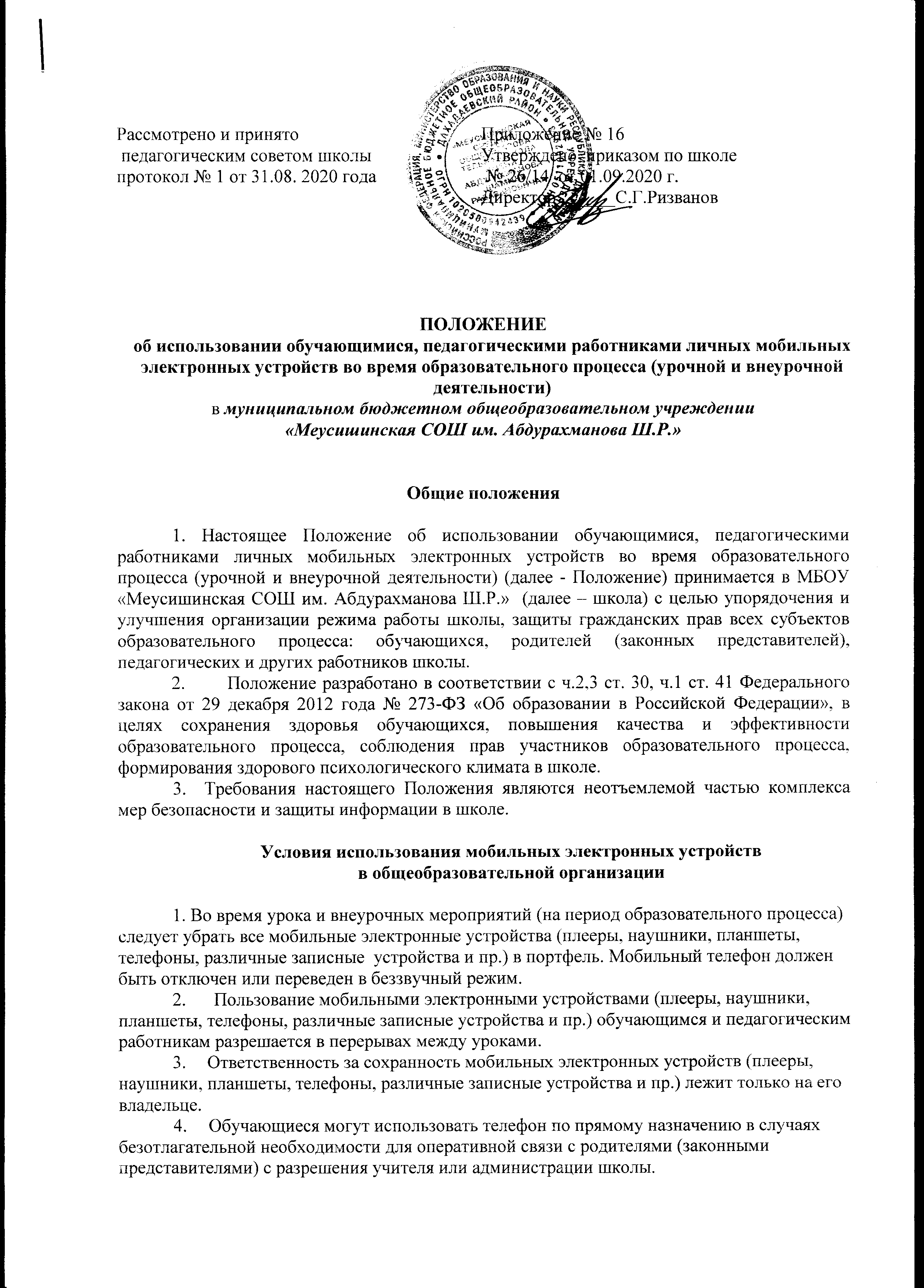  педагогическим советом школы протокол № 1 от 31.08. 2020 годаПриложение № 16Утверждено  приказом по школе № 26/14  от 01.09.2020 г.Директор ______С.Г.Ризванов